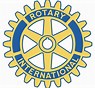 Harry Jacobs, Vocational Director2019 Rotary Club of San Pedro Scholarship ProgramFebruary 14, 2019MASTERThe Ernie Houser Scholarship is a vocational scholarship fund initiated by a former member of our club, Mr. Ernie Houser. Historically, a scholarship of $400 is awarded on a yearly basis to one student from the San Pedro area who is going to attend college, trade or vocational school to pursue a career in a vocational field. The student must demonstrate that s/he is willing to attend school and must maintain at least a C (2.0) average. The funds are determined and allocated at the sole discretion of the Rotary Club of San Pedro Board of Directors. $400 has been allocated for the 2019 scholarship.Joe Viola Scholarship - Joseph “Joe” Viola was a member of the Rotary Club of San Pedro and was a life-long Educator.  He retired as Principal of San Pedro High School in 1994.  Upon his passing in 2018, his family established this memorial scholarship in his name, administered by the San Pedro Rotary Club Foundation.  The amount of the Scholarship is $500 and will be awarded to a student in the San Pedro/Harbor community who will be furthering his/her education at a Community College, University or Vocational/Trade School.   This scholarship recognizes that there is more to success than a high GPA, and that students who may not be at the top of their class academically also deserve the opportunity for success.  The funds are determined and allocated at the sole discretion of the San Pedro Rotary Club Foundation Board of Directors. $500 has been allocated for the 2019 scholarship.The Interact Scholarship has been established by the Rotary Club of San Pedro for members of the Interact Clubs that it sponsors.   The student must be an active member of the Interact Club and embody the Rotary Values of “Service above Self”. The funds are determined and allocated at the sole discretion of the Rotary Club of San Pedro Board of Directors. $1000 has been allocated for the 2019 scholarship.The Uncle Joe Evans Scholarship Fund that was established by a bequest of Joseph G. Evans, M.D., a San Pedro Rotarian. The fund was established in the memory of his wife Mildred. The scholarship is available first to the children of present or past members of the Rotary Club of San Pedro and second to any boys or girls in the San Pedro community. It is available to any student in primary school, high school, college, university, advanced study, artistic or cultural studies, and exchange scholarships or in connection with the American Field Service. The funds are determined and allocated at the sole discretion of the Rotary Club of San Pedro Board of Directors. $500 has been allocated for the 2019 scholarship. 